 БАШKОРТОСТАН   РЕСПУБЛИКА4Ы                                                          АДМИНИСТРАЦИЯ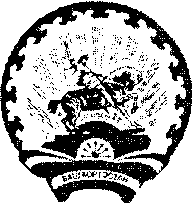      СТ*РЛЕБАШ РАЙОНЫ 					              СЕЛЬСКОГО ПОСЕЛЕНИЯ   МУНИЦИПАЛЬ РАЙОНЫНЫ:                                              КУГАНАКБАШЕВСКИЙ СЕЛЬСОВЕТ  %УFАНА%БАШ АУЫЛ СОВЕТЫ                                                 МУНИЦИПАЛЬНОГО  РАЙОНА         АУЫЛ БИЛ*М*;Е                                                           СТЕРЛИБАШЕВСКИЙ  РАЙОН           ХАКИМИ*ТЕ 						          РЕСПУБЛИКИ БАШКОРТОСТАНКАРАР			       	                                        ПОСТАНОВЛЕНИЕ30 сентябрь  2013 йыл	                     № 54                           30 сентября    2013 годаО создании комиссии по экспертизе проектов административных регламентовпредоставления муниципальных услуг, разработанных  администрацией Сельского поселения Куганакбашевский  сельсовет муниципального районаСтерлибашевский район Республики Башкортостан1.Создать  комиссию  по  экспертизе проектов административных регламентов  предоставления  муниципальных  услуг,  разработанных  администрацией Сельского поселения Куганакбашевский  сельсовет муниципального района Стерлибашевский район в следующем составе:1)Туктарова М.М.  -  специалист 1 категории  администрации Сельского поселения Куганакбашевский  сельсовет муниципального района Стерлибашевский район Республики Башкортостан;2) Синагулов Р.Х.- депутат избирательного округа № 7;3) Яхин И.Х. - депутат избирательного округа № 4.  2. Контроль за исполнением распоряжения оставляю за собой.Глава администрации сельского поселения                            Ф.Х. Вильданов   